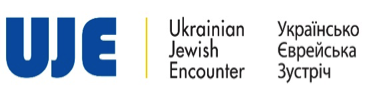 2022Зустріч: Українсько-єврейська літературна премія ™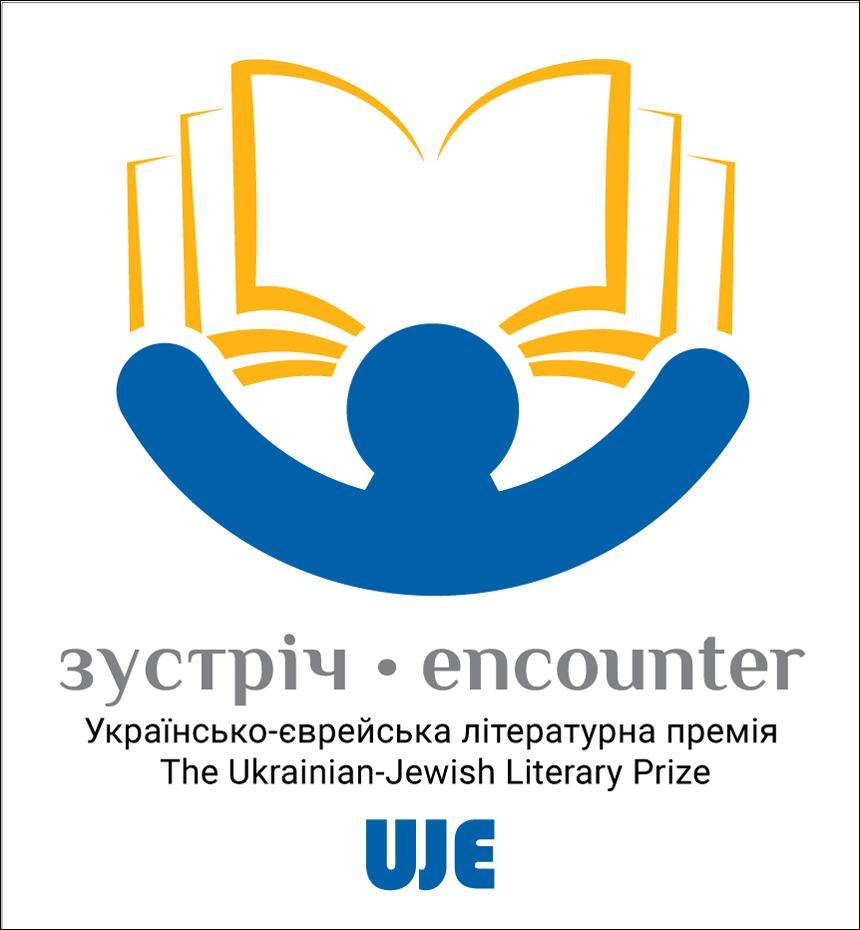 Зустріч: Українсько-єврейська літературна премія ™ буде присуджуватися щорічно за найвпливовіший твір художньої літератури та літератури нонфікшн (почергово), що сприяє українсько-єврейському порозумінню, допомагаючи зміцнити позиції України як багатоетнічного суспільства й втілюючи девіз «Наші історії неповні одна без одної».Автор/ка (-ри) поданого твору: _______________________________________________________________________________________Назва поданого твору:______________________________________________________________________________________ Назва видавництва:_______________________________________________________________________________________Адреса видавництва:_______________________________________________________________________________________Місто видавництва:______________________________________________________________________________________Поштовий індекс видавництва:______________________________________________________________________________________ Номер телефону видавництва:_______________________________________________________________________________________Е-пошта видавництва: _______________________________________________________________________________________Опишіть українсько-єврейський досвід, відображений у творі (обсягом до 400 знаків): _______________________________________________________________________________________ __________________________________________________________________________________________________________________________________________________________________________________________________________________________________________________________________________________________________________________________________________________________________________________________________________________________________________________Список Ваше подання повинне містити: Заповнену форму заявки, як описано в інструкції щодо подання на сайті https://ukrainianjewishencounter.org/uk/. (Ґуґл-документ онлайн та паперовий примірник заявки, який слід надіслати разом із примірником твору/творів за вказаною адресою)Oдин друкований примірник твору/творівНадіслати oдин електронний примірник конкурсного видання у форматі PDF на пошту konkurs@bookforum.com.ua (тільки для службового користування)Коротку біографію автораКонтактні дані юридичної особи, яка заповнила заявку Повна назва юридичної особи, яка подала заявку: ______________________________________________________________________________________ Ім'я та прізвище уповноваженого працівника організації, який заповнив заявку: ______________________________________________________________________________ Посада уповноваженого працівника організації, який заповнив заявку: ______________________________________________________________________________________ Контактний номер телефону уповноваженого працівника організації, який заповнив заявку: ___________________________________________________________________ Повна юридична адреса організації, яка подала заявку: ______________________________________________________________________________________ ______________________________________________________________________________________ Повна поштова адреса організації, яка подала заявку:______________________________________________________________________________________ ______________________________________________________________________________________ ПІДТВЕРДЖЕННЯ Цим я підтверджую, що прочитав(-ла) й зрозумів(-ла) повищу інформацію і що вся ця інформація, наскільки мені відомо, правдива.Підпис: _______________________________________________________________________________ Дата: _________________________________________________________________________________Зібрані особисті дані необхідні для здійснення цієї програми й призначаються лише для внутрішнього користування.Даю згоду на обробку та використання персональних даних «Українсько-Єврейською Зустріччю» для потреб програми відповідно до Закону України «Про захист персональних даних». Підпис: _______________________________________________________________________________ Дата: _________________________________________________________________________________